„Kto chce jeździć razem ze mną?”J. Korczakowska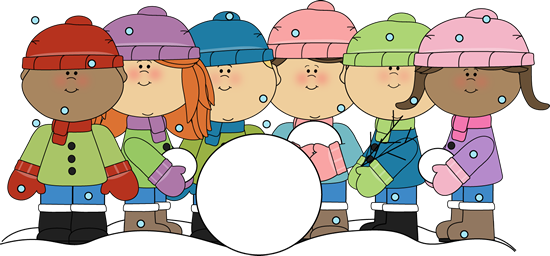 
Narty suną,
sanki jadą
łyżwy znaczą ślad zygzaków...

Barwny tłumek, 
Głośna radość-
Górka rojna od dzieciaków!

Szczypią nosy,
Uszy palą,
Twarz wesoła i rumiana.

Z dala szosy,
Drogi z dala-
Trwa zabawa już od rana.